Numerical patternsNumber of polygons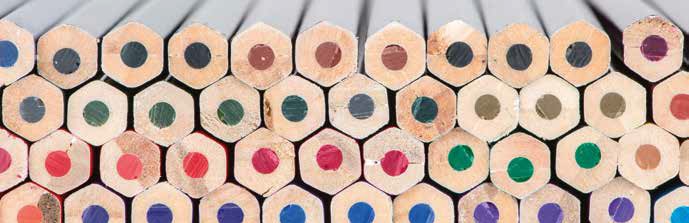 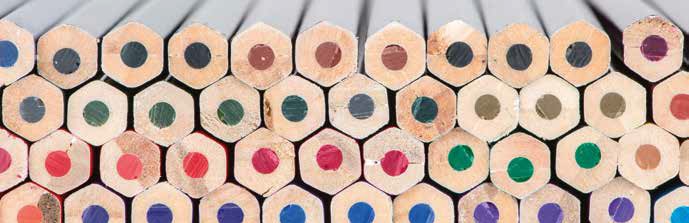  Observe the attached figures and complete the table with the number of points in each figure according to the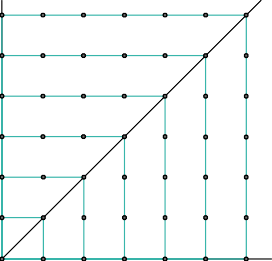 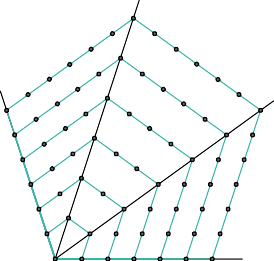 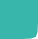 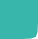  value of n:n=1    n=2    n=3    n=4    n=5  n=6   n=7	n=1    n=2    n=3    n=4    n=5  n=6   n=7	n=1 n=2 n=3 n=4 n=5 n=6 n=7 Consider now the number of points that is added to each figure with respect to the previous figure and complete the table.Can you write more terms of the sequence of differences? Why?Can you write the general term of the sequence of differences for hexagonal, heptagonal and octagonal numbers? Can you reconstruct the corresponding polygonal sequence of numbers? Calculate the eighth, ninth and tenth triangular numbers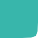 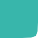 This teaching material is written by the Federación Española de Sociedades de Profesores de Matemáticas (FESPM) and other authors.You can use and alter the teaching material for educational purposes, however the use of it for the purpose of sales is prohibited.nnnnnnn1234567Sides of the polygon (p)3Triangles136101521Sides of the polygon (p)4Squares149Sides of the polygon (p)5Pentagons1512Sides of the polygon (p)6Hexagons1615nnnnnnn1234567Triangles1234Squares1357